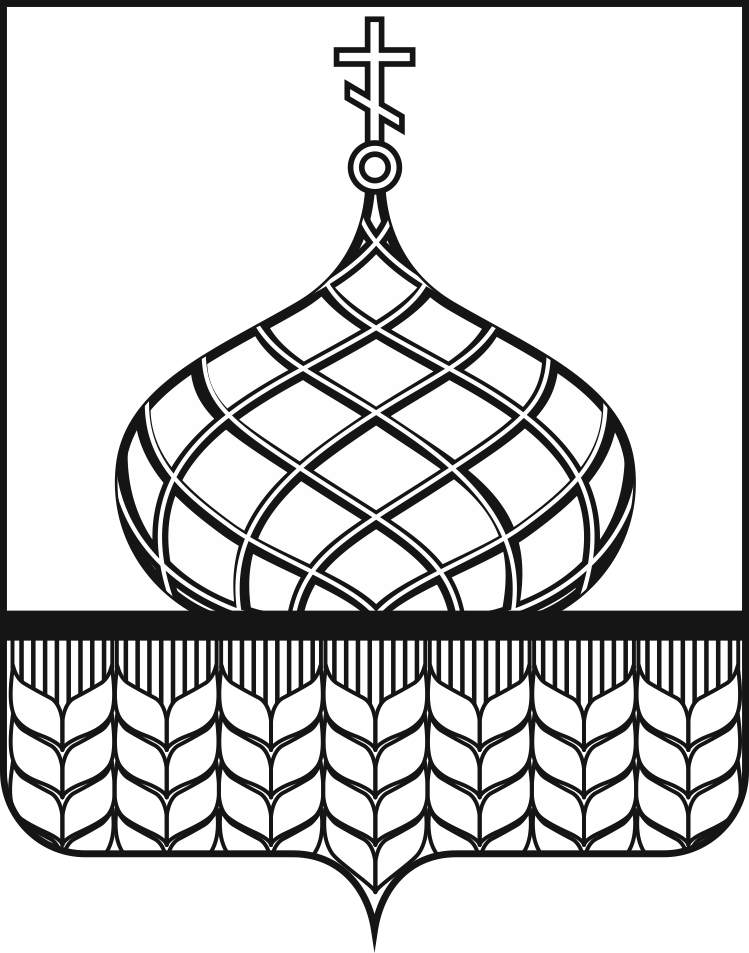 АДМИНИСТРАЦИЯ АННИНСКОГО  МУНИЦИПАЛЬНОГ РАЙОНАВОРОНЕЖСКОЙ ОБЛАСТИ Р А С П О Р Я Ж Е Н И Еот  01.07.2019г. №_310-р                      п.г.т. АннаОб утверждении положения о «Телефоне доверия» по вопросам противодействия коррупции в администрации Аннинского муниципального района Воронежской областиВ целях реализации Плана противодействия коррупции в администрации Аннинского муниципального района Воронежской области, повышения эффективности обеспечения соблюдения работниками запретов, ограничений, обязательств и правил служебного поведения, создания условий для выявлений фактов коррупционных проявлений, формирования в обществе нетерпимости к коррупционному поведению: Утвердить «Положение о «Телефоне доверия» по вопросам противодействия коррупции в администрации Аннинского муниципального района Воронежской области (Приложение №1). Назначить начальника отдела организационной работы и делопроизводства администрации муниципального района Нагорных Олега Владимировича ответственным за прием и регистрацию обращений граждан и (или) организаций по вопросам противодействия коррупции  в администрации Аннинского муниципального района Воронежской области.            3. Довести до сведения сотрудников указанный  в пункте 1 настоящего распоряжения, локальный акт через информационный стенд и официальный сайт.          4. Контроль за исполнением настоящего распоряжения возложить на руководителя аппарата администрации муниципального района Яцкова Ю.Д.Глава Аннинского муниципального района			                                  В.И. АВДЕЕВ                                                                                         Приложение 1                                                                                                                                           к распоряжению от 01.07.2019г № 310-рПоложение о «Телефоне доверия» по вопросам противодействия коррупции вадминистрации Аннинского муниципального района Воронежской областиНастоящее Положение устанавливает порядок работы «Телефона доверия» по вопросам противодействия коррупции (далее - «Телефон доверия»), организации работы с обращениями граждан, полученными по «Телефону доверия», о фактах проявления коррупции в администрации Аннинского муниципального района Воронежской области. «Телефон доверия» организуется в целях: выявления фактов коррупционных проявлений в администрации Аннинского муниципального района Воронежской области; принятия мер, направленных на эффективное противодействие коррупции и предупреждение коррупционных проявлений в администрации Аннинского муниципального района Воронежской области; формирования у населения нетерпимости к коррупционным проявлениям. 3. Основными задачами функционирования «Телефона доверия» являются: обеспечение приема, учета и рассмотрения обращений заявителей о фактах коррупционных проявлений в администрации Аннинского муниципального района Воронежской области по «телефону доверия»; в администрации Аннинского муниципального района Воронежской области.Информация о функционировании «Телефона доверия» и о правилах приема сообщений размещается на официальном сайте администрации Аннинского муниципального района Воронежской области в информационно-телекоммуникационной сети «Интернет». «Телефон доверия» администрации Аннинского муниципального района Воронежской области размещается в кабинете начальника отдела организационной работы и делопроизводства администрации муниципального района. Прием  сообщений  по  «Телефону  доверия»  осуществляется  ежедневно, с номером 8(47346)2-12-57.8. При ответе на телефонные звонки специалисты, ответственные за организацию работы «Телефона доверия», обязаны:назвать фамилию, имя, отчество, занимаемую должность; предложить гражданину назвать свои фамилию, имя, отчество, почтовый адрес, по которому должен быть направлен ответ, номер телефона для связи; разъяснить позвонившему, куда ему следует обратиться по сути содержащихся в его сообщении сведений, если сообщение гражданина не содержит информацию о фактах коррупции, с которыми он столкнулся при взаимодействии сотрудниками администрации Аннинского муниципального района Воронежской области; предложить гражданину изложить суть вопроса. 9. Все сообщения, поступающие по «телефону доверия», не позднее следующего рабочего дня с момента их получения подлежат обязательному внесению в Журнал регистрации сообщений граждан и организаций, поступивших по «Телефону доверия» по вопросам противодействия коррупции (далее - Журнал) администрации Аннинского муниципального района Воронежской области, форма которого предусмотрена приложением 1 к настоящему Положению. Сообщения оформляются по форме, предусмотренной приложением 2 к настоящему Положению.10. Страницы Журнала должны быть пронумерованы, прошнурованы и скреплены печатью администрации Аннинского муниципального района Воронежской области. Журнал и сообщение подлежат хранению в течение трех лет со дня регистрации в Журнале последнего сообщения, после чего передаются в архив.11. Сообщения, поступающие по «Телефону доверия», не относящиеся к вопросам, связанным с проявлениями коррупции, анонимные сообщения (без указания фамилии гражданина, направившего сообщение), а также сообщения, не содержащие почтового адреса, по которому должен быть направлен ответ, регистрируются в Журнале, но не рассматриваются.12. Прием, учет и предварительная обработка сообщений о фактах проявления коррупции, поступающих по «Телефону доверия», осуществляется специалистами, ответственными за организацию работы «телефона доверия», которые:фиксируют на бумажном носителе текст сообщения; регистрируют сообщение в Журнале; при наличии в сообщении информации о фактах коррупционных проявлений настоящего Положения, докладывают о них не позднее дня, следующего за днем регистрации сообщения, главе администрации Аннинского муниципального района Воронежской области;анализируют и обобщают сообщения, поступившие по «Телефону доверия», в целях разработки и реализации антикоррупционных мероприятий в администрации Аннинского муниципального района Воронежской области.13. На основании имеющейся информации глава администрации Аннинского муниципального района Воронежской области принимает решение о направлении сообщения о фактах коррупционной направленности с прилагаемыми к нему материалами в органы прокуратуры Российской Федерации, органы внутренних дел Российской Федерации, органы федеральной службы безопасности Российской Федерации, иные государственные органы.В	соответствии  с  принятым главой администрации Аннинского муниципального района Воронежской области положительным решением о направлении сообщения о фактах коррупционной направленности направляются специалистами, ответственными за организацию работы «телефона доверия», в органы прокуратуры Российской Федерации, органы внутренних дел Российской Федерации, органы федеральной службы безопасности Российской Федерации, иные государственные органы на бумажном носителе с сопроводительным письмом не позднее 10 календарных дней с даты их регистрации. случае направления сообщения о фактах коррупционной направленности одновременно в несколько государственных органов в сопроводительном письме перечисляются все адресаты с указанием реквизитов исходящих писем. 14. Специалист, работающий с информацией, полученной по «Телефону доверия», несут персональную ответственность за соблюдение конфиденциальности полученных сведений в соответствии с законодательством Российской Федерации. Приложение 1                                                                                                                                                                                                                                    к Положению о «Телефоне доверия»                                                                                                                                                                                         по вопросам противодействия коррупции вадминистрации Аннинского муниципального района Воронежской области(форма)Журналрегистрации сообщений граждан и организаций, по «Телефону доверия» администрации Аннинского муниципального района Воронежской области по вопросам противодействия коррупцииПриложение 1                                                                                                                                                                                                                                    к Положению о «Телефоне доверия»                                                                                                                                                                                         по вопросам противодействия коррупции вадминистрации Аннинского муниципального района Воронежской области(форма)Сообщение,поступившее на «Телефон доверия» администрации Аннинского муниципального района Воронежской области по вопросам противодействия коррупцииДата, время:_____________________________________________________________(указывается дата, время поступления сообщения на «телефон доверия» (число, месяц, год, час, минуты))Фамилия, имя, отчество, название организации:______________________________________________________________________________________________________(указывается Ф.И.О. гражданина, название организации либо делается запись о том, что гражданин не сообщил Ф.И.О., название организации)Место проживания гражданина, юридический адрес организации:______________________________________________________________________________________________________________________________________________(указывается адрес, который сообщил гражданин, либо делается запись о том, что гражданин адрес не сообщил)Контактный телефон:_______________________________________________________________________(номер телефона, с которого звонил и/или который сообщил гражданин, либо делается запись о том, что телефон не определилсяи/или гражданин номер телефона не сообщил)Содержание сообщения:______________________________________________________________________________________________________________________________________________________________________________________________________________________________________________________________________________________________________________________________________________________________________________________________________________________________________________________________________________________________________________________________________________________________________________________Сообщение принял:_______________________________________________________________________(должность, фамилия и инициалы, подпись лица, принявшего сообщение)-  анализ  обращений  заявителей,поступивших  по  «Телефону  доверия»,поступивших  по  «Телефону  доверия»,поступивших  по  «Телефону  доверия»,вцелях  разработки  предложений  повопросампредупреждениякоррупциикроме  выходныхи  праздничных  дней,путем  личного  приема  сообщенийпо следующему графику:по следующему графику:с понедельника по пятницу - с 8 часов 00 минут до 12 часов 00 минут и с 14с понедельника по пятницу - с 8 часов 00 минут до 12 часов 00 минут и с 14с понедельника по пятницу - с 8 часов 00 минут до 12 часов 00 минут и с 14часов 00 минут до17 часов 00 минут.7. Для работы «Телефона доверия»7. Для работы «Телефона доверия»используется линия телефонной связи№ п/пДата (число, месяц,Ф.И.О., адрес,Краткое содержаниеФ.И.О. сотрудника,Принятые мерыгод) и время (час,телефон абонентасообщениязарегистрировавшегомин.) регистрации(при наличиисообщение, подписьсообщенияинформации)